NewsGoogle Classroom Getting Integration with CleverStarting this summer, Clever will be providing automated rostering for Google Classroom. Clever provides a single sign-in portal, roster syncing and other services used by 65% of K–12 schools in the United States.MoreFollett Launches MyDestinyFollett today released MyDestiny, a new “digital classroom library” that provides a range of books and resources for learning in remote, hybrid and in-person environments.Upcoming K–12 Grants Free Resources to Help with Remote Learning in 2021As the pandemic continues wreaking havoc in education through the current school year, districts, schools, teachers and parents are being more selective about the technology they choose for instructing and engaging students. Please see the list of grant opportunities here (includes ongoing updates). COVID-19 GrantsHundreds of companies are offering assistance to schools during the COVID-19 crisis. We have a resource page dedicated to these COVID-19 grants.Content Mapping Design StudioreDesign is seeking 250 K-12 content discipline experts from diverse backgrounds and geographies to join together this summer to re-envision the “canon” of K-12 content. Selected participants across 25 discipline areas will convene for a virtual Design Studio the week of June 27th to reimagine a 21st century K-12 Content Map that defines essential topics and concepts, develops critical consciousness, and fosters deep connections to community. Participants will receive an honorarium of up to $2,000. To learn more and to apply, visit: K-12 Content Mapping. 
Deadline: April 30, 2021.Siemens STEM Day Possibility Grant Sweepstakes
Sponsor: Siemens
Award:  $5,000
Number of Awards: 5
Application Deadline: April 30, 2021 Epson Teacher Appreciation Week Sweepstakes
Sponsor: Epson
Award: Epson EcoTank ET-4760 plus supplies
Number of Awards: 5
Application Deadline: Daily deadlines May 3–7 Quarterly K–12 Grants MicroGrant Program for Educators & TeachersSponsor: Educators of America
Award: Equipment (varies by request)
Number of Awards: Not specified
Application Deadline: Ongoing (twice per year, April and September)Mobile Beacon Connect for SuccessSponsor: National Education Association Foundation
Award: Up to 25 laptops and 4G LTE hotspots with free 4G LTE high-speed Internet service for 12 months
Number of Awards: Not specified
Application Deadline: Ongoing (quarterly)Ongoing K–12 Grants American Honda Foundation STEM GrantsSponsor: American Honda Foundation
Award: $20,000 to $75,000
Number of Awards: Not specified
Application Deadline: Feb. 1 and Aug. 1 for new organizations; May 1 for returning organizations NEA Foundation Learning & Leadership GrantsSponsor: National Education Association Foundation
Award: $2,000 or $5,000
Number of Awards: Not specified
Application Deadline: Feb. 1, June 1 and Oct. 15 of each yearSparkFun Community Partner ProgramSponsor: SparkFun
Award: STEM/STEAM-related prize packages, event and team sponsorships and other types of support
Number of Awards: Varies
Application Deadline: Ongoing: third Thursday of each month; awards announced on the last business day of each monthAdopt a Classroom Deadline: Ongoing Brinker International Grants Deadline: OngoingBrown Rudnick Community Grants Deadline: Ongoing Corning Foundation Grants Deadline: OngoingDonorsChoose.org Deadline: OngoingMichael & Susan Dell Foundation GrantsDeadline: Ongoing
Award: No more than 10 percent of an organization's annual operating expenses or 25 percent of the total budget for the project being funded; awards have ranged from the hundreds to the millions of dollars.
Number of Awards: Varies 
Qualification: Project should "directly serve or impact children living in urban poverty, particularly in the areas of education, family economic stability (including microfinance) and childhood health."Naiku Innovative Teacher Grant Deadline: Ongoing (approx. 10 awards per month)Sony Grants for Education Deadline: Ongoing (grants awarded on a rolling basis)TAF Project-Based Learning Grants for Grades 6–12Sponsor: Toshiba America Foundation
Award: Two categories: Up to $5,000 and more than $5,000
Number of Awards: Not specified
Application Deadline: Up to $5,000 awarded on a rolling basis; Feb. 1 deadline for applications for more than $5,000Call for Papers & ProposalsSubmit calls for papers/proposals to dnagel@1105media.com.Upcoming Events PBL World 2021
June 21-24
Virtual eventWebcastsTHE Journal Distance Learning Summit
On Demand
Presenters: Lisa DeLapo, Director of Information & Instructional Technology at Union School District in San Jose, CA; Rick Bray, Instructional Technology Professional Development Specialist, Professional Learning and Innovation Center at Broome-Tioga Board of Cooperative Educational Services (BOCES); Dr. Caprice Young is the National Superintendent of Learn4Life, a network of nonprofit public schools that serves Opportunity Youth and formerly disengaged high school students; David Nagel, Editor-in-Chief of THE Journal and Editorial Director, 1105 Media Education Group (moderator)
Sponsor: Connection, Veeam NGSS Deep Dive: Middle School Grades
On Demand
Presenters: Elliot Soloway, University of Michigan; Idit Adler, CREATE for STEM Institute at Michigan State University; Renee Bayer, CREATE for STEM Institute at Michigan State University; David Nagel (moderator)
Sponsor: Microsoft NGSS Deep Dive: Middle School Grades
On Demand
Presenters: Elliot Soloway, University of Michigan; Idit Adler, CREATE for STEM Institute at Michigan State University; Renee Bayer, CREATE for STEM Institute at Michigan State University; David Nagel (moderator)
Sponsor: Microsoft NGSS Deep Dive: Elementary Grades
On Demand
Presenters: Elliot Soloway, University of Michigan; Sam Severance, Michigan State University; Monique Coulman, Haas Elementary School (Genesee, MI); David Nagel (moderator)
Sponsor: MicrosoftNGSS Curricula: A Deep Dive into an NGSS-Aligned Curricular UnitOn Demand
Presenters: Joseph Krajcik, Michigan State University; Elliot Soloway, University of Michigan; David Nagel (moderator)
Sponsor: Insight Public Sector, Microsoft, HP, Intel Speak Up Survey: Trends in STEM and STEAM EducationOn Demand
Presenters: Julie Evans, Project Tomorrow; David Nagel (moderator)
Sponsor: Aruba, a Hewlett Packard Enterprise CompanyCritical Thinking and Next Generation Science StandardsOn Demand
Presenters: Joseph Krajcik, Michigan State University; Elliot Soloway, University of Michigan; David Nagel (moderator)
Sponsor: Insight Public Sector, Microsoft STEAM Research from the Front Lines: The Impact of STEAM on Teachers, Students, Administrators and ParentsOn Demand
Presenters: Julie Evans, Project Tomorrow; David Nagel (moderator)
Sponsor: Connection Public Sector SolutionsFunding STEM: How Schools Can Get Creative with Federal DollarsOn Demand
Presenters: Anand Vaishnav and Jacob Waters, Education First; David Nagel (moderator)
Sponsor: Acer, Connection Public Sector SolutionsMoreMoreProfessional ResourcesTHE Journal's Grant ListingsTHE Journal's News ArchiveFlipped Classrooms & Blended LearningGaming & GamificationE-Learning & LMSSTEM-Related ArticlesAdministrative & Business ArticlesClassroom TechnologyEnergy Efficiency & Green SchoolsCollaborationTHE Journal's RSS FeedsSponsored WebinarsSponsored White PapersMore Sponsored ResourcesJoin THE Journal on Facebook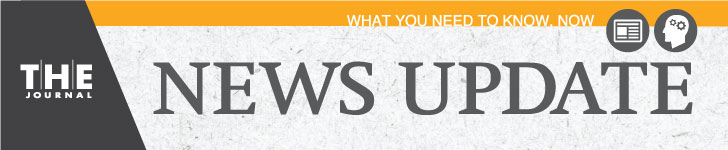 